清     单清     单清     单清     单清     单清     单清     单清     单清     单清     单清     单面积单位：平方米  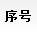 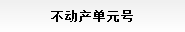 抵押权利人抵押权利人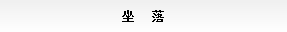 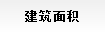 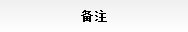 1440783007008GB01819F00020134440783007008GB01819F00020134440783007008GB01819F00020134开平市农村信用合作联社开平市农村信用合作联社开平市水口镇紫薇路33号2座454铺位开平市水口镇紫薇路33号2座454铺位开平市水口镇紫薇路33号2座454铺位1209.42粤（2016）开平市不动产证明第0004184号2440783007008GB01819F00020135440783007008GB01819F00020135440783007008GB01819F00020135开平市农村信用合作联社开平市农村信用合作联社开平市水口镇紫薇路33号2座501铺位开平市水口镇紫薇路33号2座501铺位开平市水口镇紫薇路33号2座501铺位74.74开平房产20160126233440783007008GB01819F00020136440783007008GB01819F00020136440783007008GB01819F00020136开平市农村信用合作联社开平市农村信用合作联社开平市水口镇紫薇路33号2座502铺位开平市水口镇紫薇路33号2座502铺位开平市水口镇紫薇路33号2座502铺位73.11开平房产20160126244440783007008GB01819F00020137440783007008GB01819F00020137440783007008GB01819F00020137开平市农村信用合作联社开平市农村信用合作联社开平市水口镇紫薇路33号2座503铺位开平市水口镇紫薇路33号2座503铺位开平市水口镇紫薇路33号2座503铺位67.84开平房产20160126255440783007008GB01819F00020138440783007008GB01819F00020138440783007008GB01819F00020138开平市农村信用合作联社开平市农村信用合作联社开平市水口镇紫薇路33号2座504铺位开平市水口镇紫薇路33号2座504铺位开平市水口镇紫薇路33号2座504铺位134.23开平房产20160126266440783007008GB01819F00020139440783007008GB01819F00020139440783007008GB01819F00020139开平市农村信用合作联社开平市农村信用合作联社开平市水口镇紫薇路33号2座505铺位开平市水口镇紫薇路33号2座505铺位开平市水口镇紫薇路33号2座505铺位105.74开平房产20160126277440783007008GB01819F00020140440783007008GB01819F00020140440783007008GB01819F00020140开平市农村信用合作联社开平市农村信用合作联社开平市水口镇紫薇路33号2座506铺位开平市水口镇紫薇路33号2座506铺位开平市水口镇紫薇路33号2座506铺位68.16开平房产20160126288440783007008GB01819F00020141440783007008GB01819F00020141440783007008GB01819F00020141开平市农村信用合作联社开平市农村信用合作联社开平市水口镇紫薇路33号2座507铺位开平市水口镇紫薇路33号2座507铺位开平市水口镇紫薇路33号2座507铺位73.11开平房产20160126299440783007008GB01819F00020142440783007008GB01819F00020142440783007008GB01819F00020142开平市农村信用合作联社开平市农村信用合作联社开平市水口镇紫薇路33号2座508铺位开平市水口镇紫薇路33号2座508铺位开平市水口镇紫薇路33号2座508铺位73.11开平房产201601263010440783007008GB01819F00020143440783007008GB01819F00020143440783007008GB01819F00020143开平市农村信用合作联社开平市农村信用合作联社开平市水口镇紫薇路33号2座509铺位开平市水口镇紫薇路33号2座509铺位开平市水口镇紫薇路33号2座509铺位73.11开平房产201601263111440783007008GB01819F00020144440783007008GB01819F00020144440783007008GB01819F00020144开平市农村信用合作联社开平市农村信用合作联社开平市水口镇紫薇路33号2座510铺位开平市水口镇紫薇路33号2座510铺位开平市水口镇紫薇路33号2座510铺位73.11开平房产201601263212440783007008GB01819F00020102440783007008GB01819F00020102440783007008GB01819F00020102开平市农村信用合作联社开平市农村信用合作联社开平市水口镇紫薇路33号2座511铺位开平市水口镇紫薇路33号2座511铺位开平市水口镇紫薇路33号2座511铺位73.11开平房产201601263313440783007008GB01819F00020103440783007008GB01819F00020103440783007008GB01819F00020103开平市农村信用合作联社开平市农村信用合作联社开平市水口镇紫薇路33号2座512铺位开平市水口镇紫薇路33号2座512铺位开平市水口镇紫薇路33号2座512铺位73.11开平房产201601263414440783007008GB01819F00020104440783007008GB01819F00020104440783007008GB01819F00020104开平市农村信用合作联社开平市农村信用合作联社开平市水口镇紫薇路33号2座513铺位开平市水口镇紫薇路33号2座513铺位开平市水口镇紫薇路33号2座513铺位73.11开平房产201601263515440783007008GB01819F00020105440783007008GB01819F00020105440783007008GB01819F00020105开平市农村信用合作联社开平市农村信用合作联社开平市水口镇紫薇路33号2座514铺位开平市水口镇紫薇路33号2座514铺位开平市水口镇紫薇路33号2座514铺位68.07开平房产201601263616440783007008GB01819F00020106440783007008GB01819F00020106440783007008GB01819F00020106开平市农村信用合作联社开平市农村信用合作联社开平市水口镇紫薇路33号2座515铺位开平市水口镇紫薇路33号2座515铺位开平市水口镇紫薇路33号2座515铺位52.76开平房产201601263717440783007008GB01819F00020107440783007008GB01819F00020107440783007008GB01819F00020107开平市农村信用合作联社开平市农村信用合作联社开平市水口镇紫薇路33号2座516铺位开平市水口镇紫薇路33号2座516铺位开平市水口镇紫薇路33号2座516铺位51.61开平房产201601263818440783007008GB01819F00020108440783007008GB01819F00020108440783007008GB01819F00020108开平市农村信用合作联社开平市农村信用合作联社开平市水口镇紫薇路33号2座517铺位开平市水口镇紫薇路33号2座517铺位开平市水口镇紫薇路33号2座517铺位51.61开平房产201601263919440783007008GB01819F00020109440783007008GB01819F00020109440783007008GB01819F00020109开平市农村信用合作联社开平市农村信用合作联社开平市水口镇紫薇路33号2座518铺位开平市水口镇紫薇路33号2座518铺位开平市水口镇紫薇路33号2座518铺位51.61开平房产201601264020440783007008GB01819F00020110440783007008GB01819F00020110440783007008GB01819F00020110开平市农村信用合作联社开平市农村信用合作联社开平市水口镇紫薇路33号2座519铺位开平市水口镇紫薇路33号2座519铺位开平市水口镇紫薇路33号2座519铺位69.39开平房产201601264121440783007008GB01819F00020111440783007008GB01819F00020111440783007008GB01819F00020111开平市农村信用合作联社开平市农村信用合作联社开平市水口镇紫薇路33号2座520铺位开平市水口镇紫薇路33号2座520铺位开平市水口镇紫薇路33号2座520铺位51.61开平房产201601264222440783007008GB01819F00020112440783007008GB01819F00020112440783007008GB01819F00020112开平市农村信用合作联社开平市农村信用合作联社开平市水口镇紫薇路33号2座521铺位开平市水口镇紫薇路33号2座521铺位开平市水口镇紫薇路33号2座521铺位51.61开平房产201601264323440783007008GB01819F00020113440783007008GB01819F00020113440783007008GB01819F00020113开平市农村信用合作联社开平市农村信用合作联社开平市水口镇紫薇路33号2座522铺位开平市水口镇紫薇路33号2座522铺位开平市水口镇紫薇路33号2座522铺位51.61开平房产201601264424440783007008GB01819F00020094440783007008GB01819F00020094440783007008GB01819F00020094开平市农村信用合作联社开平市农村信用合作联社开平市水口镇紫薇路33号2座523铺位开平市水口镇紫薇路33号2座523铺位开平市水口镇紫薇路33号2座523铺位78.28开平房产2016012645清     单清     单清     单清     单清     单清     单清     单清     单清     单清     单清     单清     单清     单面积单位：平方米  面积单位：平方米  抵押权利人25440783007008GB01819F00020095440783007008GB01819F00020095440783007008GB01819F00020095440783007008GB01819F00020095开平市农村信用合作联社开平市水口镇紫薇路33号2座524铺位开平市水口镇紫薇路33号2座524铺位开平市水口镇紫薇路33号2座524铺位开平市水口镇紫薇路33号2座524铺位78.2878.28开平房产201601264626440783007008GB01819F00020096440783007008GB01819F00020096440783007008GB01819F00020096440783007008GB01819F00020096开平市农村信用合作联社开平市水口镇紫薇路33号2座525铺位开平市水口镇紫薇路33号2座525铺位开平市水口镇紫薇路33号2座525铺位开平市水口镇紫薇路33号2座525铺位113.2113.2开平房产201601264727440783007008GB01819F00020097440783007008GB01819F00020097440783007008GB01819F00020097440783007008GB01819F00020097开平市农村信用合作联社开平市水口镇紫薇路33号2座526铺位开平市水口镇紫薇路33号2座526铺位开平市水口镇紫薇路33号2座526铺位开平市水口镇紫薇路33号2座526铺位104.37104.37开平房产201601264828440783007008GB01819F00020098440783007008GB01819F00020098440783007008GB01819F00020098440783007008GB01819F00020098开平市农村信用合作联社开平市水口镇紫薇路33号2座527铺位开平市水口镇紫薇路33号2座527铺位开平市水口镇紫薇路33号2座527铺位开平市水口镇紫薇路33号2座527铺位87.7487.74开平房产201601264929440783007008GB01819F00020099440783007008GB01819F00020099440783007008GB01819F00020099440783007008GB01819F00020099开平市农村信用合作联社开平市水口镇紫薇路33号2座528铺位开平市水口镇紫薇路33号2座528铺位开平市水口镇紫薇路33号2座528铺位开平市水口镇紫薇路33号2座528铺位160.03160.03开平房产201601265030440783007008GB01819F00020248440783007008GB01819F00020248440783007008GB01819F00020248440783007008GB01819F00020248开平市农村信用合作联社开平市水口镇紫薇路33号2座负一层01车库开平市水口镇紫薇路33号2座负一层01车库开平市水口镇紫薇路33号2座负一层01车库开平市水口镇紫薇路33号2座负一层01车库1462.791462.79开平房产2016012622